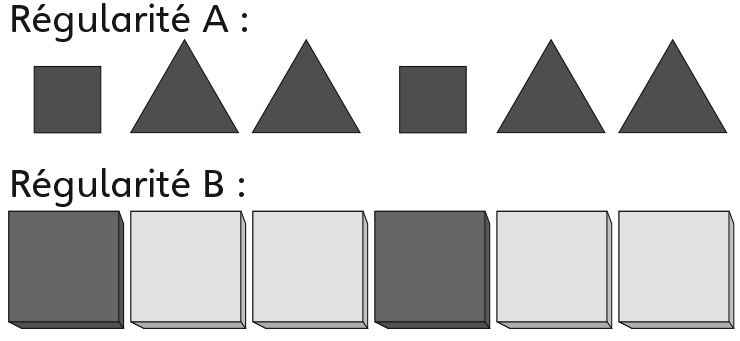 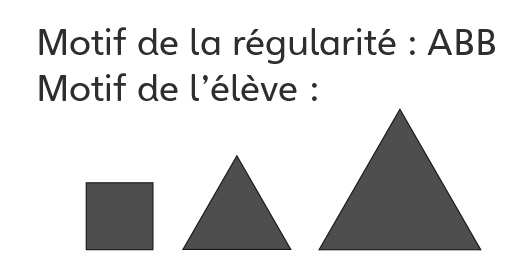 Comportements et stratégies : Convertir des régularitésComportements et stratégies : Convertir des régularitésComportements et stratégies : Convertir des régularitésL’élève a de la difficulté à choisir des objets pour créer une autre régularité.L’élève a de la difficulté à utiliser le motif donné pour créer une autre régularité avec différents
matériels.L’élève utilise les lettres du motif donné pour créer sa régularité.Motif de la régularité : ABB Régularité de l’élève : ABBABBABBObservations et documentationObservations et documentationObservations et documentationL’élève utilise des objets qui ne sont pas identiques pour représenter la même lettre.L’élève pense que deux régularités qui paraissent différentes ont un motif différent.L’élève représente une régularité de différentes façons et comprend comment les régularités sont semblables ou différentes.Observations et documentationObservations et documentationObservations et documentation